Bac pro Métiers de la coiffureActivités à réaliser lors de la première PFMPComment communiquer avec les clients dans le salon de coiffure ?Objectifs : caractériser les différents moyens de communication et d’information.identifier les outils numériques adaptés à la politique de l’entreprise.Voici différentes stratégies de communication appliquées dans les salons de coiffure.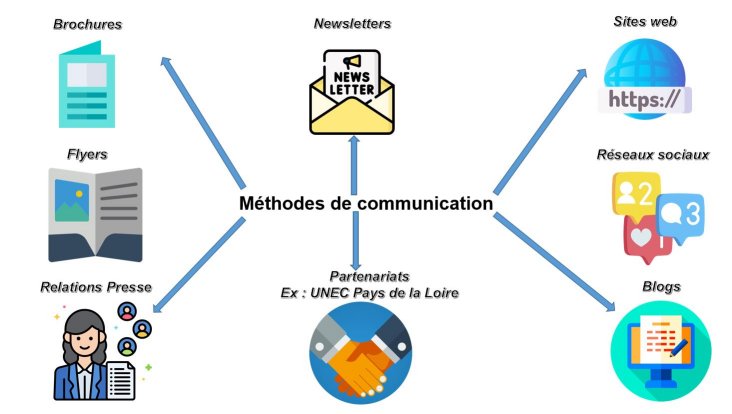 Crédits images créées par Freepik - Flaticon
Brochure icônes https://www.flaticon.com/fr/icones-gratuites/brochure
Newsletter https://www.flaticon.com/free-icons
Site internet icônes https://www.flaticon.com/fr/icones-gratuites/site-internet
Prospectus icônes https://www.flaticon.com/fr/icones-gratuites/prospectus
Réseaux sociaux icônes https://www.flaticon.com/fr/icones-gratuites/reseaux-sociaux
Relations publiques icônes https://www.flaticon.com/fr/icones-gratuites/relations-publiques
Blog icônes  https://www.flaticon.com/fr/icones-gratuites/blog
Accord icônes  https://www.flaticon.com/fr/icones-gratuites/accord 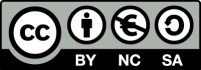 Recherche des supports de communication utilisés par chef d’entreprise.Indiquer si le salon possède une vitrine. OUI ou NONPour accrocher le regard du client, décrivez ce que vous voyez dans cet espace ?------------------------------------------------------------------------------------------------------------------------------------------------------------------------------------------------------------------------------------------------------------------------------------------------------------------------------------------------------------------------------------------------------------------------------------------------------------------------------------------------------------Préciser si le contenu de la vitrine est modifié en cours d’année ? OUI ou NONSi oui, indiquer les raisons de ces changements.---------------------------------------------------------------------------------------------------------------------------------------------------------------------------------------------------------------------------------------------------------------------------------------------------------------------------------------------------------------------------------Joindre une photo de la vitrine à votre dossier (demander l’accord à votre chef d’entreprise).Indiquer si le salon dispose d’une carte de visite à remettre aux clients. OUI ou NONDécrire cette carte.---------------------------------------------------------------------------------------------------------------------------------------------------------------------------------------------------------------------------------------------------------------------------------------------------------------------------------------------------------------------------------Indiquer si elle comporte un QR code. OUI ou NONPréciser les informations que l’on peut obtenir avec ce QR code.--------------------------------------------------------------------------------------------------------------------------------------------------------------------------------------------------------------------------------------------------------------------------------------------------------------------------------------------------------------------------------Joindre cette carte à votre dossier (demander l’accord à votre chef d’entreprise).Indiquer si le salon fonctionne avec une carte de fidélité. OUI ou NONSi oui, expliquer l’intérêt.------------------------------------------------------------------------------------------------------------------------------------------------------------------------------------------------------------------------------------------------------Expliquez comment elle fonctionne.------------------------------------------------------------------------------------------------------------------------------------------------------------------------------------------------------------------------------------------------------------------------------------------------------------------------------------------------------------------------------------------------------------------------------------------------------------------------------------------------------------Joindre cette carte à votre dossier (demander l’accord à votre chef d’entreprise).Préciser si le salon dispose d’une carte de parrainage qu’il met à disposition des clients. OUI ou NONSi oui, expliquer l’intérêt de cette carte.------------------------------------------------------------------------------------------------------------------------------------------------------------------------------------------------------------------------------------------------------Expliquez son fonctionnement.---------------------------------------------------------------------------------------------------------------------------------------------------------------------------------------------------------------------------------------------------------------------------------------------------------------------------------------------------------------------------------Joindre cette carte à votre dossier (demander l’accord à votre chef d’entreprise).Indiquer si votre chef d’entreprise organise des offres promotionnelles. OUI ou NONSi oui, les lister : --------------------------------------------------------------------------------------------------------------------------------------------------------------------------------------------------------------------------------------------------------------------------------------------------------------------------------------------------------------------------------------------------------------------------------------------------------------------------------------Expliquer le contenu de l’une d’entre elles.---------------------------------------------------------------------------------------------------------------------------------------------------------------------------------------------------------------------------------------------------------------------------------------------------------------------------------------------------------------------------------Joindre le flyer ou autre support de cette promotion (demander l’accord à votre chef d’entreprise).Indiquer si le salon est présent dans la presse locale ou nationale ? OUI ou NONSi oui, expliquer l’objectif.------------------------------------------------------------------------------------------------------------------------------------------------------------------------------------------------------------------------------------------------------Collecter les articles.Préciser si le salon possède un partenaire. OUI ou NONSi oui, indiquer lequel ------------------------------------------------------------------------------------------------------------------------------------------------------------------------------------------------------------------------------------------------------Citer quelques intérêts de ce partenaire.---------------------------------------------------------------------------------------------------------------------------------------------------------------------------------------------------------------------------------------------------------------------------------------------------------------------------------------------------------------------------------Indiquer si le salon est présent sur internet. OUI ou NONCiter le ou les objectifs ciblés : ---------------------------------------------------------------------------------------------------------------------------------------------------------------------------------------------------------------------------------------------------------------------------------------------------------------------------Indiquer les réseaux utilisés.---------------------------------------------------------------------------------------------------------------------------------------------------------------------------------------------------------------------------------------------------------------------------------------------------------------------------------------------------------------------------------Indiquer si le salon possède un site Internet. OUI ou NONSi oui, décrire son contenu et les interactions possibles avec le client. ---------------------------------------------------------------------------------------------------------------------------------------------------------------------------------------------------------------------------------------------------------------------------------------------------------------------------------------------------------------------------------------------------------------------------------------------------------------------------------------------------------------------------------------------------------------------------------------------------------------------------------------Si le site permet des interactions avec le client, compléter ce questionnaire.Indiquer si le client peut prendre rendez-vous sur le site ? OUI ou NONSi oui, préciser le pourcentage de clients qui le font : ----------------------------------------------------Indiquer si le salon lance des concours sur les réseaux sociaux. OUI ou NONSi oui, citer un exemple : ---------------------------------------------------------------------------------------------------------------------------------------------------------------------------------------------------------------------------------------------------------------------------------------------------------------------------------------------------------------------------------Préciser si le client peut mettre son avis en ligne. OUI ou NONCiter les avantages pour l’équipe :------------------------------------------------------------------------------------------------------------------------------------------------------------------------------------------------------------------------------------------------------Mais aussi les limites : ------------------------------------------------------------------------------------------------------------------------------------------------------------------------------------------------------------------------------------------------------Indiquer si le salon lance des promotions sur une période donnée ? OUI ou NONSi oui, citer un exemple : ---------------------------------------------------------------------------------------------------------------------------------------------------------------------------------------------------------------------------------------------------------------------------------------------------------------------------------------------------------------------------------------------------------------------------------------------------------------------------Préciser si le client peut acheter les produits du salon en ligne ? OUI ou NONSi oui lesquels ? -----------------------------------------------------------------------------------------------------------------------------------------------------------------------------------------------------------------------------------------------------------------------------------------------------------------------------------------------------------Indiquer si le site répond, d’après vous, aux principales questions que les clients peuvent se poser. OUI ou NONJustifier votre réponse : -------------------------------------------------------------------------------------------------------------------------------------------------------------------------------------------------------------------------------------------------------------------------------------------------------------------------------------------------